L’évolution des besoins    Prière de voir la vidéo en ouvrant le lien  https://youtu.be/Yiqvslupjkc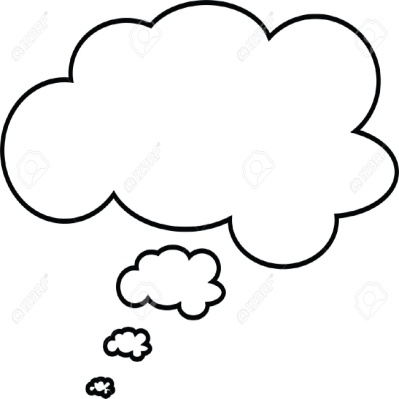 Quel moyen de communication utilisaient les policiers ? Quel était son inconvénient ? Qu’utilise-t-on aujourd’hui ? Citer d’autres objets techniques qui ont évolué au cours du temps. ________________________________________________________________________________________________________________________________________________________________________________________________________________________________________________________________________________________________________________________________  Prière de voir la vidéo montrant l’évolution technologique du téléphone en ouvrant le lien https:  //youtu.be/YpMme938jNc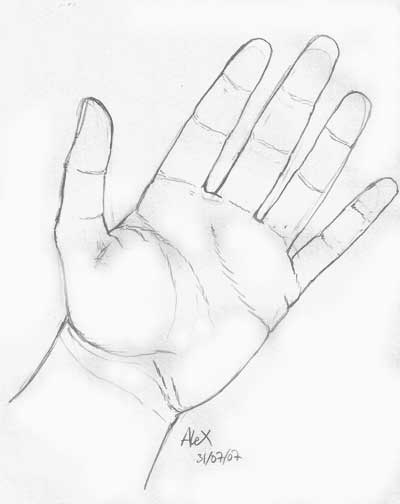             À travers le livre p. 154-155 Mission 36.Lire attentivement les documents des pages 154-155 et répondre aux questions 1, 3 et 4 des activités.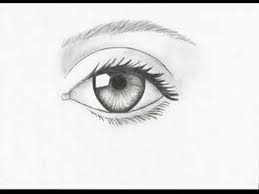  Tableau à compléter pour la question 1.Tableau à compléter pour la question 3.Question 4 :..........................................................................................................................................................................................................................................................................................................................................................................................................................................................................................................................................Collège des Dominicaines de notre Dame de la Délivrande – Araya-Classe : CM1                                                                  Mai 2020 – 1ère  semaineNom : ________________________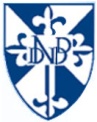 ObjetTéléphone de Bell (1876)Téléphone manuel (1910)Téléphone automatique (1963)Téléphone sans fil (1980)Téléphone mobile (1990)Smartphone (aujourd’hui)BesoinObjetCafetièreParapluieStylo effaçableMontreFonction d’usage